LARVIK SVØMMEKLUBBJULESHOW 2016Onsdag 14.desemberKl 17.30 – ca 19.30Alle svømmere med familie og venner inviteres til svømmernes juleshow.Det blir salg av pizza, pølser, kaffe, brus og kaker fra kl 17.00, så dropp gjerne middagen og støtt svømmeklubben.Loddsalg med fine premierInngang voksne kr 50,-/Barn gratisVELKOMMEN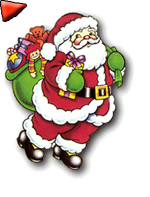 